朝陽地区との地域間交流事業開催日　　平成３０年１０月１１日（木）日　程　　 8:30　 芋井公民館　集合　　　　　　　　　 朝陽・芋井地域間交流会　　　　　　  　　 朝陽地区視察研修　　　　　　　　　　（富士通長野工場・屋島近代美術館足立山長命寺・法輪山常恩寺 他）　　　　　１6:30　芋井公民館　着定　員　　２５名お申込み　　芋井公民館の窓口または、電話・FAX・E-mailでの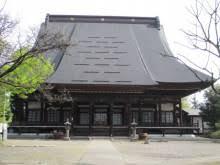 お申し込みを受け付けます。